								Toruń, 14 kwietnia 2024 roku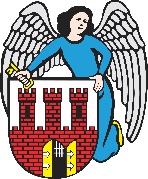    Radny Miasta Torunia        Piotr Lenkiewicz								Sz. Pan								Michał Zaleski								Prezydent Miasta ToruniaZAPYTANIAPowołując się na § 18.4 Regulaminu Rady Miasta Torunia zwracam się do Pana Prezydenta z zapytaniami:- proszę o informację na temat możliwego kompleksowego remontu dróg (czy zadania są ujęte w Programie Budowy Dróg Lokalnych na najbliższe lata)a) Światowida (odcinek od Księżycowej do Dożynkowej)